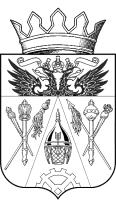 АДМИНИСТРАЦИЯ ИСТОМИНСКОГО СЕЛЬСКОГО ПОСЕЛЕНИЯ АКСАЙСКОГО РАЙОНА РОСТОВСКОЙ ОБЛАСТИ                                                                        ПОСТАНОВЛЕНИЕ28.02.2019г.                                                                                                                         № 43х. ОстровскогоОб утверждении отчета о реализации муниципальной программы Истоминского сельского поселения «Обеспечение общественного порядка и противодействие преступности» за 2018 год  	           В соответствии с постановлением Администрации Истоминского сельского поселения от 01.08.2018 № 166 «Об утверждении Порядка разработки, реализации и оценки эффективности муниципальных программ Истоминского сельского поселения», постановлением Администрации Истоминского сельского поселения от 22.10.2018 № 233                   «Об утверждении Перечня муниципальных программ Истоминского сельского поселения»,,                                                     ПОСТАНОВЛЯЮ:1. Утвердить «Отчет о реализации муниципальной программы Истоминского сельского поселения «Обеспечение общественного порядка и противодействие преступности» за 2018 год».2. Настоящее постановление вступает в силу со дня его подписания. 3.Разместить настоящее Постановление на официальном сайте Истоминского сельского поселения. 4. Контроль за выполнением постановления оставляю за собой.И.о. главы Администрации Истоминского сельского поселения                                                      Д.А. КудовбаПостановление вносит                                                                                                                                                   главный специалист Терновая В.Д.Муниципальная программа «Обеспечение общественного порядка и противодействие преступности» (далее - Программа) утверждена постановлением Администрации Истоминского сельского поселения от 16 декабря 2013 г. № 431.На реализацию Программы в 2018 году финансирование заложено в сумме 0,0 тыс.руб.Основными приоритетными задачами дальнейшей реализации Программы являются:- повышение эффективности обеспечения общественной безопасности, создание условий для благоприятной и максимально безопасной для населения обстановки;- воспитание гражданской ответственности и   толерантности, противодействие любым проявлениям экстремизма и ксенофобии;- обеспечение антитеррористической защищенности населения;- сокращение спроса на наркотики и ограничение их доступности;- оптимизация функционирования системы противодействия коррупционным проявлениям. Сведения о достижении значений показателей (индикаторов) муниципальной программы «Обеспечение общественного порядка и противодействие преступности», подпрограммСведения об исполнении плана  реализации подпрограмм муниципальной программы «Обеспечение общественного порядка и противодействие преступности» за 2018 г.Сведения о степени выполнения основных мероприятий подпрограмм муниципальной программы «Обеспечение общественного порядка и противодействие преступности»Информация о внесенных ответственным исполнителем изменениях в Программу7. Предложения по дальнейшей реализации Программы       В 2018 году Программа реализуется в соответствии с Планом реализации Программы, подготовленным в соответствии с изменениями, внесенными в Постановление Администрации от 30 декабря 2013 г. № 467, Постановлением Администрации от 22.12.2017г. №335, Постановлением Администрации Истоминского сельского поселения от 17.04.2018г. № 89/1№ п/пПоказатель     
 (индикатор)    
 (наименование)Ед.измеренияЗначения показателей (индикаторов) 
муниципальной программы,     
подпрограммы муниципальной  
программыЗначения показателей (индикаторов) 
муниципальной программы,     
подпрограммы муниципальной  
программыЗначения показателей (индикаторов) 
муниципальной программы,     
подпрограммы муниципальной  
программыОбоснование отклонений  
 значений показателя    
 (индикатора) на конец   
 отчетного года       
(при наличии)№ п/пПоказатель     
 (индикатор)    
 (наименование)Ед.измерениягод,      
предшествующий 
отчетному (2018)отчетный годотчетный годОбоснование отклонений  
 значений показателя    
 (индикатора) на конец   
 отчетного года       
(при наличии)№ п/пПоказатель     
 (индикатор)    
 (наименование)Ед.измерениягод,      
предшествующий 
отчетному (2018)Планна 2018 годФакт2018 годОбоснование отклонений  
 значений показателя    
 (индикатора) на конец   
 отчетного года       
(при наличии)1234567Муниципальная программа «Обеспечение общественного порядка и противодействие преступности»Муниципальная программа «Обеспечение общественного порядка и противодействие преступности»Муниципальная программа «Обеспечение общественного порядка и противодействие преступности»Муниципальная программа «Обеспечение общественного порядка и противодействие преступности»Муниципальная программа «Обеспечение общественного порядка и противодействие преступности»Муниципальная программа «Обеспечение общественного порядка и противодействие преступности»Муниципальная программа «Обеспечение общественного порядка и противодействие преступности»1.Доля граждан, опрошенных в ходе мониторинга общественного мнения, которые лично сталкивались за последний год с проявлениями коррупции в Истоминском сельском поселениипроцент32,132,132,1Подпрограмма 1.       «Противодействие коррупции »Подпрограмма 1.       «Противодействие коррупции »Подпрограмма 1.       «Противодействие коррупции »Подпрограмма 1.       «Противодействие коррупции »Подпрограмма 1.       «Противодействие коррупции »Подпрограмма 1.       «Противодействие коррупции »Подпрограмма 1.       «Противодействие коррупции »1.1Количество муниципальных служащих, прошедших обучение на семинарах или курсах по теме «Противодействие коррупции в органах государственного и муниципального управления»человек000Недостаточно финансовых средств1.2.Доля граждан, опрошенных в ходе мониторинга общественного мнения, удовлетворенных информационной открытостью деятельности Администрации Истоминского сельского поселенияпроцент454545Подпрограмма 2   . «Профилактика экстремизма и терроризма »Подпрограмма 2   . «Профилактика экстремизма и терроризма »Подпрограмма 2   . «Профилактика экстремизма и терроризма »Подпрограмма 2   . «Профилактика экстремизма и терроризма »Подпрограмма 2   . «Профилактика экстремизма и терроризма »Подпрограмма 2   . «Профилактика экстремизма и терроризма »Подпрограмма 2   . «Профилактика экстремизма и терроризма »2.1Количество граждан участвующих в охране общественного правопорядка и являющихся членами добровольной народной дружины Истоминского сельского поселениячеловек181818№ п/пНаименованиеосновного мероприятия,мероприятия ведомственной целевой программы,контрольного события программыОтветственный 
 исполнитель  
  (заместитель руководителя ОИВ/ФИО)Результатреализации мероприятия (краткое описание)Фактическая дата начала   
реализации 
мероприятияФактическая дата окончания
реализации  
мероприятия, 
наступления  
контрольного 
событияРасходы бюджета Истоминского сельского поселения на реализацию муниципальной      
программы, тыс. руб.Расходы бюджета Истоминского сельского поселения на реализацию муниципальной      
программы, тыс. руб.Расходы бюджета Истоминского сельского поселения на реализацию муниципальной      
программы, тыс. руб.Заключено   
контрактов на отчетную дату, тыс. руб.   
<1>№ п/пНаименованиеосновного мероприятия,мероприятия ведомственной целевой программы,контрольного события программыОтветственный 
 исполнитель  
  (заместитель руководителя ОИВ/ФИО)Результатреализации мероприятия (краткое описание)Фактическая дата начала   
реализации 
мероприятияФактическая дата окончания
реализации  
мероприятия, 
наступления  
контрольного 
событияпредусмотреномуниципальной программойпредусмотреномуниципальной программойфакт на отчетную дату <1>Заключено   
контрактов на отчетную дату, тыс. руб.   
<1>12234566781Подпрограмма «Противодействие коррупции в Истоминском сельском поселении»Подпрограмма «Противодействие коррупции в Истоминском сельском поселении»Подпрограмма «Противодействие коррупции в Истоминском сельском поселении»Подпрограмма «Противодействие коррупции в Истоминском сельском поселении»Подпрограмма «Противодействие коррупции в Истоминском сельском поселении»Подпрограмма «Противодействие коррупции в Истоминском сельском поселении»Подпрограмма «Противодействие коррупции в Истоминском сельском поселении»Подпрограмма «Противодействие коррупции в Истоминском сельском поселении»Подпрограмма «Противодействие коррупции в Истоминском сельском поселении»1.1.Основное мероприятиеМероприятия по изданию и размещению правовых актов муниципального образования в печатных изданиях и на Интернет сетиАдминистрация сельского поселенияформирование эффективной муниципальной политики на территории Истоминского сельского поселения по противодействию коррупции 01.01.2018г.31.12.2018г.0,00,00,001.2Основное мероприятие: оптимизация функционирования системы противодействия коррупцииАдминистрация сельского поселения01.01.2018г.31.12.2018г.0,00,00,001.3антикоррупционная экспертиза нормативных правовых актов Администрации Истоминского сельского поселения и их проектовАдминистрация сельского поселения01.01.2018г.31.12.2018г.0,00,00,001.4 организация проведения мониторингов общественного мнения по вопросам проявления коррупции, коррупциогенности и эффективности мер антикоррупционной направленности в Истоминском сельском поселенииАдминистрация сельского поселения01.01.2018г.31.12.2018г.0,00,00,001.5Основное мероприятие: создание условий для снижения правового нигилизма населения, формирование антикоррупционного общественного мнения и нетерпимости к коррупционному поведениюАдминистрация сельского поселения01.01.2018г.31.12.2018г.0,00,00,001.6 мероприятия по просвещению, обучению и воспитанию по вопросам противодействия коррупцииАдминистрация сельского поселения01.01.2018г.31.12.2018г.0,00,00,001.7 обеспечение прозрачности деятельности органов местного самоуправления Истоминского сельского поселенияАдминистрация сельского поселения01.01.2018г.31.12.2018г.0,00,00,002Подпрограмма «Профилактика экстремизма и терроризма в Истоминском сельском поселении»Подпрограмма «Профилактика экстремизма и терроризма в Истоминском сельском поселении»Подпрограмма «Профилактика экстремизма и терроризма в Истоминском сельском поселении»Подпрограмма «Профилактика экстремизма и терроризма в Истоминском сельском поселении»Подпрограмма «Профилактика экстремизма и терроризма в Истоминском сельском поселении»Подпрограмма «Профилактика экстремизма и терроризма в Истоминском сельском поселении»Подпрограмма «Профилактика экстремизма и терроризма в Истоминском сельском поселении»Подпрограмма «Профилактика экстремизма и терроризма в Истоминском сельском поселении»Подпрограмма «Профилактика экстремизма и терроризма в Истоминском сельском поселении»2.1   Основное  мероприятие                    информационно-пропагандистское противодействие экстремизму и терроризмуАдминистрация сельского поселениягармонизация межэтнических и межкультурных отношений, формирование толерантного сознания и поведения молодёжи, гармонизация межэтнических и межкультурных отношений среди населения01.01.2018г.31.12.2018г.0,00,00,002.2Основное мероприятие:антитеррористическая защищённость объектов  Администрация сельского поселения01.01.2018г.31.12.2018г.0,00,00,002.3Мероприятия по устройству ограждений территории объектов муниципального образованияМБУК ИСП «Дорожный СДК»01.01.2018г.31.12.2018г.0,00,00,002.4Мероприятие по устройству видеонаблюдения за территорией объектов муниципального образованияМБУК ИСП «Дорожный СДК»01.01.2018г.31.12.2018г.0,00,00,002.5Мероприятие по устройству наружного освещения зданий и территории объектов культурыМБУК ИСП «Дорожный СДК»01.01.2018г.31.12.2018г.0,00,00,003Подпрограмма «Комплексные меры противодействия злоупотребления наркотиками и их незаконному обороту»Подпрограмма «Комплексные меры противодействия злоупотребления наркотиками и их незаконному обороту»Подпрограмма «Комплексные меры противодействия злоупотребления наркотиками и их незаконному обороту»Подпрограмма «Комплексные меры противодействия злоупотребления наркотиками и их незаконному обороту»Подпрограмма «Комплексные меры противодействия злоупотребления наркотиками и их незаконному обороту»Подпрограмма «Комплексные меры противодействия злоупотребления наркотиками и их незаконному обороту»Подпрограмма «Комплексные меры противодействия злоупотребления наркотиками и их незаконному обороту»Подпрограмма «Комплексные меры противодействия злоупотребления наркотиками и их незаконному обороту»Подпрограмма «Комплексные меры противодействия злоупотребления наркотиками и их незаконному обороту»3.1.Основное мероприятиеОрганизационно-управленческие мерыАдминистрация Истоминского сельского поселенияформирование эффективной муниципальной политики на территории Истоминского сельского поселения в сфере противодействия незаконному обороту наркотических средств, психотропных веществ и профилактики наркомании на основе периодического уточнения реальной наркоситуации01.01.2018г.31.12.2018г.0,00,00,004Контрольное   событие
программы     X2018г.XXXX№ п/пНаименование основного мероприятия подпрограммы, мероприятия ведомственной целевой программыОтветственный исполнительзаместитель руководителя ОИВ/ФИО)Плановый срокПлановый срокФактический срокФактический срокРезультатыРезультатыПроблемы, возникшие в ходе реа лизации мероприятия № п/пНаименование основного мероприятия подпрограммы, мероприятия ведомственной целевой программыОтветственный исполнительзаместитель руководителя ОИВ/ФИО)начала реализацииокончания реализацииначала реализацииокончания реализациизапланированныедостигнутыеПроблемы, возникшие в ходе реа лизации мероприятия 12345678910Подпрограмма 1. «Противодействие коррупции »                   Подпрограмма 1. «Противодействие коррупции »                   Подпрограмма 1. «Противодействие коррупции »                   Подпрограмма 1. «Противодействие коррупции »                   Подпрограмма 1. «Противодействие коррупции »                   Подпрограмма 1. «Противодействие коррупции »                   Подпрограмма 1. «Противодействие коррупции »                   Подпрограмма 1. «Противодействие коррупции »                   Подпрограмма 1. «Противодействие коррупции »                   Подпрограмма 1. «Противодействие коррупции »                   1.1Мероприятие по изданию и размещению  нормативно-правовых актов муниципального образования в печатных изданиях и сети ИнтернетАдминистрация Истоминского сельского поселения2016202001.01.201831.12.2018формирование  эффективной муниципальной политики на территории Истоминского сельского поселения по противодействию коррупцииформирование эффективной муниципальной политики на территории Истоминского сельского поселения по противодействию коррупцииПодпрограмма 2. «Профилактика экстремизма и терроризма »Подпрограмма 2. «Профилактика экстремизма и терроризма »Подпрограмма 2. «Профилактика экстремизма и терроризма »Подпрограмма 2. «Профилактика экстремизма и терроризма »Подпрограмма 2. «Профилактика экстремизма и терроризма »Подпрограмма 2. «Профилактика экстремизма и терроризма »Подпрограмма 2. «Профилактика экстремизма и терроризма »Подпрограмма 2. «Профилактика экстремизма и терроризма »Подпрограмма 2. «Профилактика экстремизма и терроризма »Подпрограмма 2. «Профилактика экстремизма и терроризма »2.1Информационно-пропагандистское противодействие экстремизму и терроризмуАдминистрация Истоминского сельского поселения2016202001.01.201831.12.2018гармонизация межэтнических и межкультурных отношений, формирование толерантного сознания и поведения молодёжи, гармонизация межэтнических и межкультурных отношений среди населениягармонизация межэтнических и межкультурных отношений, формирование толерантного сознания и поведения молодёжи, гармонизация межэтнических и межкультурных отношений среди населенияПодпрограмма 3 «Комплексные меры противодействия злоупотребления наркотиками и их незаконному обороту»Подпрограмма 3 «Комплексные меры противодействия злоупотребления наркотиками и их незаконному обороту»Подпрограмма 3 «Комплексные меры противодействия злоупотребления наркотиками и их незаконному обороту»Подпрограмма 3 «Комплексные меры противодействия злоупотребления наркотиками и их незаконному обороту»Подпрограмма 3 «Комплексные меры противодействия злоупотребления наркотиками и их незаконному обороту»Подпрограмма 3 «Комплексные меры противодействия злоупотребления наркотиками и их незаконному обороту»Подпрограмма 3 «Комплексные меры противодействия злоупотребления наркотиками и их незаконному обороту»Подпрограмма 3 «Комплексные меры противодействия злоупотребления наркотиками и их незаконному обороту»Подпрограмма 3 «Комплексные меры противодействия злоупотребления наркотиками и их незаконному обороту»Подпрограмма 3 «Комплексные меры противодействия злоупотребления наркотиками и их незаконному обороту»3.1Организационно-управленческие мерыАдминистрация Истоминского сельского поселения2016202001.01.201831.12.2018формирование эффективной муниципальной политики на территории Истоминского сельского поселения в сфере противодействия незаконному обороту наркотических средств, психотропных веществ и профилактики наркомании на основе периодического уточнения реальной наркоситуацииформирование эффективной муниципальной политики на территории Истоминского сельского поселения в сфере противодействия незаконному обороту наркотических средств, психотропных веществ и профилактики наркомании на основе периодического уточнения реальной наркоситуации№Наименование (краткое описание) внесенного в муниципальную программу измененияРеквизиты постановлений о внесении изменений1Изменился объём финансированияПостановление Администрации Истоминского сельского поселения от 22.12.2017г. №3352Изменился объём финансированияПостановление Администрации Истоминского сельского поселения от 17.04.2018г. № 89/1